MinutesThe meeting was called to order at 6:43 pm by President Jill Banks Barad                                              Pledge of AllegianceRoll callPresent: Jill Banks Barad, Jay Beeber, Howard Katchen, Carolyn Casavan, Tom Capps, Raphael Morozov, Lisa Petrus, Sidonia Lax, Mohammed Felo, Neil Roden, Jeff Kalban, Sue Steinberg, Richard Marciniak, Sherry Revord, Ron ZiffAbsent: Michael GarrettApproval of Minutes:  (taken out of order) SONC Board meeting September 21, 2015 minutes, approved unanimously.Introduction of elected officials, staff, LAPD Senior Lead Officers LAPD Sr. Lead Officers Trent Barry and Jose SaldanaKevin Taylor, West Valley area representative from Mayor Garcetti’s officeGuest Speaker: State Senator Robert Hertzberg, Dist. 18“Confronting California’s Challenges”Sen. Hertzberg said he works on common sense issues and prefers to focus on how government affects people’s daily lives. He is looking into keeping voting polls open for 14 days. He spoke about the drought and need to recycle, and the need to capture and recharge the ground water. Desalinization is getting cheaper because we can start using solar and wind power to power the desalinization process. Further, Sen. Hertzberg said we need to spend more money on transportation in the San Fernando Valley in order to pay for the 405 through Sepulveda Pass and improvements to the Orange Line. Water pollution is a huge issue as we have 180 wells and about half are polluted. Public Comment: Comments by the public on non-agenda items within SONC’s jurisdiction.Dr. Ronald Burke, urged cleanup and upgrade of southeast corner of Huston and Kester.Jeffrey Stansfield, from Pacoima NC expressed concern about his mother’s home in Sherman OaksPresident’s Report, taken out of orderVANC Forum, November 12 at CBS Studios 5:30-9:15 p.m. SONC is a SponsorSONC Election to be held Thursday, April 7, 2016 odd-numbered seats (and even numbers if there is a vacancy); Location TBAReport: Congress of Neighborhoods, Saturday, September 26Report: Valley Disaster Preparedness Fair - Saturday, October 3Committee Reports/Updates (Items taken out of order)A. Land Use Committee’s Vision Committee – Jeff Kalban, chairAfter meeting with representatives of the Vision Committee, CalTrans agreed to make improvements to the 405 southbound onramp at Ventura Blvd. The HOV lane will be turned into a mixed use lane, signals will be retimed, and new lane striping. Next, the committee and CalTrans will address improvements to the 101/Woodman onramp.Land Use Committee (LUC) - Ron Ziff, Chair  Update on Sherman Oaks’ Mansionization Interim Control Ordinance (ICO). ICO was passed last week by PLUM, will go to City Council on Oct. 21, and then to city attorney’s office, and back to city council for final approval in about four months. Report on items on the Land Use Committee agenda for October 15 (taken out of order)Discussion and possible Action Item regarding Mobility Plan 2035 as it may affect Sherman Oaks. Background: “Mobility Plan 2035" has been passed by the City Council. It requires 175 miles of auto traffic lanes on major streets to be replaced by bicycle lanes. Some streets can be exempted.Argument For: There is too much traffic already. The whole city will be getting bicycle lanes; this is just a part of it. The safety of bikers is a major concern. Mature cities like Los Angeles should expect heavier traffic and learn to live with it. We have to get people out of their cars. Frustrated drivers will find other means of transportation.Argument Against: Sherman Oaks has the largest three hour daily traffic jam in the country. Thousands of cars use residential and hillside streets to avoid the traffic. Removing two auto lanes from Ventura Blvd., Sepulveda Blvd., Van Nuys Blvd., and Woodman will make the traffic jam worse and double or triple the number of cars forced to use residential streets in the area.Speaking in opposition to the Mobility Plan: Janet Torres, Fredrick Torres, Pam Zimmering, Hilary Steinberg, Jerome Courshon, Tom Grant, Heather Hudson, Andrew Berger, Steven SteinbergSpeaking in support of the bicycle lanes: Matthew Robertson,Discussion ensued; questions and comments from the Board. Motion made by Ron Ziff, seconded by Jeff Kalban: “We request that Sherman Oaks be exempted from Mobility Plan 2035 as it is written and have a complete re-examination of transit through Sherman Oaks after the Sepulveda Pass project has been finalized. Sherman Oaks area shall be defined by the SONC Neighborhood Council boundaries.”Jay Beeber made a Motion to amend the Motion on the table and add: “and Sherman Oaks be exempt from removal of any traffic lanes to install bicycle lanes.”  Amendment seconded by Jeff Kalban. Motion fails. 5-10-0 (Yes: Beeber, Kalban, Lax, Mrciniak, Banks Barad; No: Capps, Casavan, Felo, Katchen, Morozov, Petrus, Revord, Roden, Steinberg, ZiffMotion: “We request that Sherman Oaks be exempted from Mobility Plan 2035 as it is written and have a complete re-examination of transit through Sherman Oaks after the Sepulveda Pass project has been finalized. Sherman Oaks area defined by SONC Neighborhood Council boundaries.” Unanimously passed 15-0-0                             . B. Outreach Committee - Michael Garrett, Raphael Morozov, Mohamed Felo, Co- ChairsSherman Oaks Street Fair- Sunday, October 18, 10:00a.m.-6:00p.m. Schedule of SONC Board members to staff the booth.First Outreach meeting Wed., Oct. 14th, 8 pm at NY Bagel CaféC. Green and Beautification - Carolyn Casavan, Chair	Sustainable Home and Garden Best Practices seminar presented by Studio City Neighborhood Council, Oct. 17th, 3-5pm at Studio City Branch Library.D. Government Affairs - Jay Beeber, Chair Jay wants to gauge interest in reconstituting the committeeE. Animal Welfare – Debbie Kozin, ChairFirst meeting will be October 22, 6:30-8pm at the Sherman Oaks Library. Goal of the new committee is to help East Valley Animal Shelter become a no-kill shelter, help in training dogs so they are more adoptable, and improve the atmosphere of shelter. 10. Treasurer’s Report/Finance Committee—Howard Katchen, Treasurer (Taken out of order)Regular Agenda (5 items, discussion required)a)    Action Item: Approve and adopt Treasurer’s financial status report and monthly expenditure reports for September 2015. Expended $684.24. Unanimously approvedb)    Action Item: Funds request from Conor Lynch Foundation for $748.18 to pay Andy Gump for portable toilets rental, Run in Honor of Conor on October 25th at Van Nuys Sherman Oaks Park. Unanimously approvedc)     Action Item: Funds request from Enrich L.A. for a total of $1,000.00 to purchase garden supplies and materials for Kester Elementary School ($500.00) and Van Nuys Middle School ($500.00). Requested the monitoring of both projects and reporting back to the board, and how the SONC would be recognized for their donation. Vote: 14-0-1 (Beeber abstained)d)    Update Budget Advocates – Regional Budget Day, October 17th from 9:00 a.m. – 12:00 p.m. at the Marvin Braude Constituent Center, 6262 Van Nuys Blvd., Van Nuyse)    Next Finance Committee meeting, Thursday, October 29th, 5:30 p.m. Westfield Sherman Oaks Fashion Square, 2nd floor, Food Court11. Announcements from the Board on subject matters within SONC’s jurisdiction    VANC workshops, Thursday, November 12, CBS Studios 5:30-9 p.m.  Studio City Neighborhood Council is hosting Sustainable Home and Garden Best Practices, Saturday, 3-5pm at Studio City Library      12.  Meeting adjourned at 9:40 pmOfficers:Jill Banks Barad, President , Res. 6Ron Ziff, 1st Vice Pres. Bus. 6 Jay Beeber, 2nd Vice Pres. Res. 7Howard Katchen, Treasurer  Res. 3Sue Steinberg, Secretary Bus. 4Board Members:Michael Garrett, Res. 1Vacant, Bus.1Carolyn Casavan,  CI 1Tom  Capps, Res. 2Louis Schillace, Bus. 2Vacant,  CI 2Raphael Morozov, Bus.3Richard Marciniak, CI 3 Lisa Petrus, Res. 4Sidonia Lax, CI 4Mohamed Felo, Res. 5Vacant, Bus. 5Sherry Revord, CI 5Vacant, CI 6Neal Roden, Bus. 7Jeffrey Kalban, CI 7CALIFORNIASHERMAN OAKS NEIGHBORHOOD COUNCILP O Box 5721Sherman Oaks, CA 91413(818) 503-2399www.shermanoaksnc.orgOR CONTACTDepartment of Neighborhood Empowerment linked through our website under "Resources"Officers:Jill Banks Barad, President , Res. 6Ron Ziff, 1st Vice Pres. Bus. 6 Jay Beeber, 2nd Vice Pres. Res. 7Howard Katchen, Treasurer  Res. 3Sue Steinberg, Secretary Bus. 4Board Members:Michael Garrett, Res. 1Vacant, Bus.1Carolyn Casavan,  CI 1Tom  Capps, Res. 2Louis Schillace, Bus. 2Vacant,  CI 2Raphael Morozov, Bus.3Richard Marciniak, CI 3 Lisa Petrus, Res. 4Sidonia Lax, CI 4Mohamed Felo, Res. 5Vacant, Bus. 5Sherry Revord, CI 5Vacant, CI 6Neal Roden, Bus. 7Jeffrey Kalban, CI 7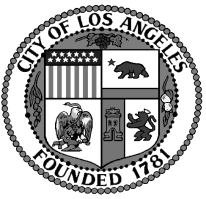 Sherman Oaks Neighborhood Council                   SONC         BOARD MEETINGMonday, October 12, 20156:30 p.m.Sherman Oaks Elementary School Auditorium14780 Dickens St. Sherman OaksSHERMAN OAKS NEIGHBORHOOD COUNCILP O Box 5721Sherman Oaks, CA 91413(818) 503-2399www.shermanoaksnc.orgOR CONTACTDepartment of Neighborhood Empowerment linked through our website under "Resources"